РОССИЙСКАЯ ФЕДЕРАЦИЯИРКУТСКАЯ ОБЛАСТЬМАМСКО - ЧУЙСКИЙ РАЙОНЛУГОВСКОЕ ГОРОДСКОЕ ПОСЕЛЕНИЕАДМИНИСТРАЦИЯПОСТАНОВЛЕНИЕОБ УТВЕРЖДЕНИИ ПЛАНА КУЛЬТУРНО-МАССОВЫХ МЕРОПРИЯТИЙ НА ТЕРРИТОРИИ ЛУГОВСКОГО МУНИПАЛЬНОГО ОБРАЗОВАНИЯ НА 2021 ГОД23 декабря 2021 года                                                                                             № 67п. Луговский	В целях повышения жизненной активности и организации качественного досуга граждан, проживающих на территории Луговского муниципального образования, в соответствии с Федеральным законом от 06.10.2003 года № 131-ФЗ  «Об общих принципах организации  органов местного самоуправления в Российской Федерации», на основании Муниципальной программы «Развитие культуры на территории Луговского муниципального образования», утвержденной постановлением администрации № 49 от 26.10.2021 года, руководствуясь Уставом Луговского муниципального образования, администрация Луговского городского поселения  ПОСТАНОВЛЯЕТУтвердить план культурно-массовых мероприятий на территории Луговского муниципального образования на 2022 год.Признать утратившим силу Постановление администрации Луговского городского поселения от 06.11.2018 года № 33 «Об утверждении муниципальной целевой программы  «Культурно-массовые мероприятия на территории Луговского муниципального образования на 2019-2023 годы».Настоящее постановление опубликовать в установленном порядке.Контроль за исполнением возложить на ведущего специалиста по жилищно-коммунальному хозяйству и социальным вопросам Токарчук Н.Н.Глава Луговского городского поселения                                                            А.А.ПоповПриложение к  постановлению главы  администрацииЛуговского городского поселения  от 23.12.2021г. № 67 Планкультурно-массовых мероприятий на территории Луговского муниципального образования на 2021 год По статьям: ст. 296 - 26 т.р.; ст. 342 - 41т.р.; ст. 346 -45 т.р.; ст. 349 - 42 т.р.ИТОГО:  154т.р.Исполнитель: Токарчук Н.Н.РОССИЙСКАЯ ФЕДЕРАЦИЯИРКУТСКАЯ ОБЛАСТЬМАМСКО - ЧУЙСКИЙ РАЙОНЛУГОВСКОЕ ГОРОДСКОЕ ПОСЕЛЕНИЕАДМИНИСТРАЦИЯПОСТАНОВЛЕНИЕОБ УТВЕРЖДЕНИИ КРАТКОСРОЧНОГО ПЛАНА РЕАЛИЗАЦИИ В 2023-2025 ГОДАХ РЕГИОНАЛЬНОЙ ПРОГРАММЫ КАПИТАЛЬНОГО РЕМОНТА ОБЩЕГО ИМУЩЕСТВА МНОГОКВАРТИРНЫХ ДОМОВ, РАСПОЛОЖЕННЫХ НА ТЕРРИТОРИИ ЛУГОВСКОГО МУНИЦИПАЛЬНОГО ОБРАЗОВАНИЯ 24 декабря 2021 года                                                                                                            № 68п. ЛуговскийВ соответствии с ч. 6 ст. 189 ЖК РФ, в целях исполнения региональной программы капитального ремонта общего имущества в многоквартирных домах на территории Иркутской области на 2014-2043 годы, утвержденной постановлением Правительства Иркутской области от 20.03.2014 года № 138-пп, ФЗ № 131-ФЗ от 06.10.2003 года «Об общих принципах организации органов местного самоуправления в Российской Федерации», руководствуясь Уставом Луговского муниципального образования, администрация Луговского городского поселенияПОСТАНОВЛЯЕТ: 	1. Утвердить перечень домов, подлежащих включению в краткосрочный план реализации в 2023-2025 годах региональной программы капитального ремонта общего имущества  в многоквартирных домах, расположенных на территории Луговского муниципального образования. Планируемые виды услуг и (или) работ по капитальному ремонту общего имущества многоквартирных работ, а также стоимость капитального ремонта подлежат уточнению по результатам технического обследования и подготовки проектно-сметной документации (Приложение № 1).2. Опубликовать настоящее постановление в установленном порядке.3. Контроль над исполнением настоящего постановления возложить на ведущего специалиста по жилищно-коммунальному хозяйству и социальным вопросам.Глава Луговского городского поселения                                                            А.А.ПоповРОССИЙСКАЯ ФЕДЕРАЦИЯИРКУТСКАЯ ОБЛАСТЬМАМСКО-ЧУЙСКИЙ РАЙОНЛУГОВСКОЕ ГОРОДСКОЕ ПОСЕЛЕНИЕАДМИНИСТРАЦИЯПОСТАНОВЛЕНИЕ27.12.2021г.                                                                                                 № 69п. Луговский ОБ ОРГАНИЗАЦИИ ЯРМАРОК ВЫХОДНОГО ДНЯВ целях социальной поддержки граждан и стабилизации ценовой ситуации, в соответствии с Федеральным законом от 28 декабря 2009 года N 381-ФЗ "Об основах государственного регулирования торговой деятельности в Российской Федерации", Положением о порядке организации ярмарок на территории Иркутской области и продажи товаров (выполнения работ, оказания услуг) на них и требованиях к организации продажи товаров (выполнения работ, оказания услуг) на ярмарках, организованных на территории Иркутской области, утвержденным постановлением Правительства Иркутской области от 17.11.2010 N 284-пп, Устава Луговского муниципального образования, администрация Луговского городского поселения постановляет:1. Организовать с 15 мая по 30 сентября 2022 года, 2 раза в месяц по субботам на территории, прилегающей к зданию клуба «Сибиряк», ярмарки выходного дня по распродаже сельскохозяйственной продукции, саженцев, рассады, семян (далее - ярмарки).2. Утвердить:2.1. Порядок организации ярмарок и предоставления мест на ярмарках (приложение N 1).2.2. Перечень товаров, рекомендуемых к реализации на ярмарках (приложение N 2).3. Режим работы ярмарок установить с 11-00 часов до 15-00 часов.4. Организацию ярмарок возложить на ведущего специалиста по жилищно коммунальному хозяйству и социальной работе Токарчук Наталью Николаевну, далее - организатор ярмарок.5. Организатору ярмарок:5.1. Разработать и утвердить план мероприятий по организации ярмарок.5.2. Утвердить Схему размещения торговых мест на ярмарках.5.3. Обеспечить участникам ярмарок торговые места.5.4. Обеспечить соблюдение требований к организации продажи товаров на ярмарках.6. ОП «Дислокация пгт. Мама» МО МВД РФ «Бодайбинский» обеспечить поддержание общественного порядка во время проведения ярмарок.7. Постановление №81 от 20 декабря 2019 года «Об организации ярмарок выходного дня» считать утратившим силу.8. Настоящее постановление опубликовать в установленном порядке 9. Контроль за исполнением настоящего постановления оставляю за собой.Глава Луговского городского поселения                                                                А.А.Попов Приложение № 1к постановлениюот 27.12.2021 года №69 ПОРЯДОКОРГАНИЗАЦИИ ЯРМАРОК ВЫХОДНОГО ДНЯ И ПРЕДОСТАВЛЕНИЯМЕСТ НА ЯРМАРКАХНастоящая ярмарка является специализированной сельскохозяйственной ярмаркой выходного дня и организована в целях прямого доступа населения к товарам местных товаропроизводителей, для реализации продукции, произведенной крестьянско-фермерскими хозяйствами, а также гражданами, ведущими личные подсобные хозяйства или занимающимся садоводством, огородничеством, животноводством.Организатор ярмарки утверждает схему размещения торговых мест на ярмарке, включающую разметку и нумерацию торговых мест, в том числе для реализации сельскохозяйственной продукции с автотранспортных средств.В процессе работы ярмарки организатор ярмарки обеспечивает:- наличие торговых мест;- надлежащее санитарное состояние территории и торговых мест;- контроль за уборкой территории и вывозом мусора продавцами;-проверку соответствия занимаемых участниками ярмарки торговых мест утвержденной схеме.Торговые места на ярмарке предоставляются юридическим лицам, индивидуальным предпринимателям, а также гражданам (в том числе гражданам - главам крестьянских (фермерских) хозяйств, членам таких хозяйств, гражданам, ведущим личные подсобные хозяйства или занимающимся огородничеством, садоводством, животноводством) (далее - участники ярмарки) на основании заявки, поданной организатору ярмарки в любой форме.Плата за торговое место на ярмарке не взимается.Участники ярмарки обеспечивают:- соответствие занимаемых мест для продажи товаров утвержденной схеме;-соблюдение требований действующего законодательства Российской Федерации, регламентирующего процессы продажи отдельных видов товаров, о защите прав потребителей, в области санитарно-эпидемиологического благополучия населения, ветеринарии, пожарной безопасности, охраны окружающей среды;- уборку территории и вывоз мусора после закрытия ярмарки.Приложение № 2к постановлениюот 27.12.2021 года № 69ПЕРЕЧЕНЬТОВАРОВ, РЕКОМЕНДУЕМЫХ К РЕАЛИЗАЦИИ НА ЯРМАРКАХВЫХОДНОГО ДНЯ1. Овощи, фрукты, зелень.2. Продукция общественного питания (при соблюдении условий реализации).3. Продукция местных сельскохозяйственных организаций (при соблюдении условий реализации).4. Рассада овощных и цветочных культур.5. Саженцы плодовых и декоративных деревьев, кустарников.6. Садово-огородный инвентарь.7. Цветы.8. Семена.9. Книгопечатная продукция.10. Удобрения.11.Дикорастущие плоды, ягоды, орехи (при наличии ветеринарного заключения).РОССИЙСКАЯ ФЕДЕРАЦИЯИРКУТСКАЯ ОБЛАСТЬМАМСКО-ЧУЙСКИЙ РАЙОНЛУГОВСКОЕ ГОРОДСКОЕ ПОСЕЛЕНИЕАДМИНИСТРАЦИЯРАСПОРЯЖЕНИЕот 15 декабря 2021 года                                                                                             № 81                                                                   п. ЛуговскийО возложении обязанностей по совершениюнотариальных действий на территории луговского муниципального образования МАмско-Чуйского района.В соответствии с Федеральным законом от 06.10.2003 года № 131-ФЗ «Об общих принципах организации местного самоуправления в Российской Федерации», статьей 39 Основ законодательства Российской Федерации о нотариате от 11.02.1993 года № 4462-1, Приказа Министерства юстиции РФ от 07.02.2020 года № 16 об утверждении «Инструкции о порядке совершения нотариальных действий должностными лицами местного самоуправления», Устава Луговского муниципального образования1. Возложить обязанности по совершению нотариальных действий на территории Луговского муниципального образования на:- главу Луговского муниципального образования Попова Андрея Анатольевича;-ведущего специалиста по жилищно-коммунальному хозяйству и социальным вопросам Токарчук Наталью Николаевну.2. Утвердить образцы подписей должностных лиц, имеющих право на совершение нотариальных действий на территории Луговского муниципального образования Мамско-Чуйского района, согласно приложению к настоящему распоряжению. Опубликовать настоящее  в установленном порядке.Копию данного Распоряжения  направить в Управление Министерства юстиции Российской Федерации по Иркутской области и нотариальную палату Иркутской области.Считать утратившим силу Распоряжение Администрации Луговского городского поселения от 30 декабря 2020 г. № 21.6. Контроль за исполнением данного распоряжения оставляю за собой.Глава Луговского городского поселения                                                                 А.А.ПоповПриложение к распоряжению главы Луговского городского поселения от 15.12.2021 г. №81ОБРАЗЦЫ ПОДПИСЕЙ
должностных лиц, имеющих право на совершение нотариальных действий на территории Луговского муниципального образования  Мамско-Чуйского района22.12.2021 Объявление
В администрации Луговского городского поселения по адресу: Иркутская область, Мамско-Чуйский район, р.п. Луговский  21 января 2022 года в 16 - 00 часов состоятся публичные слушания по проекту решения Думы Луговского городского поселения «О внесении изменения в Устав Луговского муниципального образования»РОССИЙСКАЯ ФЕДЕРАЦИЯИРКУТСКАЯ ОБЛАСТЬЛУГОВСКОЕ МУНИЦИПАЛЬНОЕ ОБРАЗОВАНИЕ МАМСКО-ЧУЙСКОГО РАЙОНАДУМА ЛУГОВСКОГО МУНИЦИПАЛЬНОГО ОБРАЗОВАНИЯМАМСКО-ЧУЙСКОГО РАЙОНАпятый созывРЕШЕНИЕ 06 декабря 2021                                                                                                                №  67О проекте решения Думы Луговского городского поселения «О внесении изменений в Устав Луговского муниципального образования»       В целях приведения Устава Луговского муниципального образования в соответствие с федеральным законодательством, руководствуясь статьей 44 Федерального закона от 06.10.2003 года № 131-ФЗ «Об общих принципах организации местного самоуправления в Российской Федерации», статьей 42 Устава Луговского муниципального образования (в редакции решений Думы Луговского городского поселения от 11.03.2011 года № 142, от 03.08.2011 года № 151, от 19.09.2012 года № 26 , от 01.04.2013 № 43, от 06.12. 2013 года № 64, от 06 .10.2014 г. № 82, от 22.05.2015 г. № 99, от 20.01.2016 № 18, ,от 14.12.2016 г. № 35,от 12.03.2018 г. № 54, от 06.12.2019 г. № 28, от 22.06.2020 года № 44) , Дума Луговского городского поселенияРЕШИЛА:Администрации Луговского городского поселения опубликовать проектрешения Думы «О внесении изменений в Устав Луговского муниципального образования» в установленном порядке.2. Назначить публичные слушания проекта решения «О внесении изменений в Устав Луговского муниципального образования».         3. Установить следующий порядок учета предложений по указанному проекту решения Думы Луговского городского поселения:1) Предложения по проекту изменений и дополнений в Устав принимаются со дня опубликования проекта изменений и дополнений в Устав в газете « Наш Дом» в течение тридцати дней.2) Предложения по проекту изменений и дополнений в Устав представляются в администрацию Луговского городского поселения в письменном виде с указанием:- текста нормы действующей редакции Устава Луговского МО, предложения по изменению текста указанной нормы, обоснования предлагаемых изменений;- фамилии, имени, отчества гражданина, года его рождения, адреса места жительства, личной подписи и даты.3) Предложения по проекту изменений и дополнений в Устав принимаются администрацией Луговского городского поселения в рабочие дни с 8.00 до 12.00 и с 13.00 до 16.00 часов по адресу: пос. Луговский, ул. Школьная, 11, ведущим специалистом по жилищно-коммунальному хозяйству и социальным вопросам.4) Предложения по проекту изменений и дополнений в Устав, поступившие до дня проведения публичных слушаний, рассматриваются на публичных слушаниях.5) Предложения по проекту изменений и дополнений в Устав, заявленные в ходе публичных слушаний, включаются в протокол публичных слушаний.Председатель Думы Луговского городского поселения                                  И.А. БарсуковаИ.О.Главы Луговского городского поселения                                           А.А.ПоповРОССИЙСКАЯ ФЕДЕРАЦИЯИРКУТСКАЯ ОБЛАСТЬМАМСКО-ЧУЙСКИЙ РАЙОНЛУГОВСКОЕ ГОРОДСКОЕ ПОСЕЛЕНИЕДУМА ПЯТОГО СОЗЫВАРЕШЕНИЕ (ПРОЕКТ)от ____ _______________2021 года                                                                            № ______О ВНЕСЕНИИ ИЗМЕНЕНИЙ И ДОПОЛНЕНИЙ В УСТАВ ЛУГОВСКОГО МУНИЦИПАЛЬНОГО ОБРАЗОВАНИЯ МАМСКО-ЧУЙСКОГО РАЙОНАРуководствуясь Федеральным законом от 06.10.2003 года № 131-ФЗ «Об общих принципах организации местного самоуправления в Российской Федерации», Руководствуясь Федеральным законом от 01.05.2019 № 87-ФЗ «О внесении изменений в Федеральный закон «Об общих принципах организации местного самоуправления в Российской Федерации», руководствуясь статьей 24 Устава Луговского муниципального образования Мамско-Чуйского района, Дума Луговского муниципального образованияРЕШИЛА:1. Внести в Устав Луговского муниципального образования Мамско-Чуйского района следующие изменения и дополнения:1.1. в части 1 статьи 1 после слов «Мамско-Чуйского района» дополнить словами «Иркутской области», после слов «статусом муниципального района» дополнить словами «а также в состав Иркутской области»;1.2. Часть 3 статьи 1 изложить в следующей редакции:    3. Понятия «Поселение», «муниципальное образование», «Луговское городское Поселение», «местное самоуправление» далее по тексту настоящего Устава, а также в иных нормативных муниципальных правовых актах используются в равной мере для обозначения Луговского муниципального образования.1.3. Часть 3 статьи 4 изложить в следующей редакции:    3. Официальные символы Поселения и порядок официального использования указанных символов устанавливаются решением Думы муниципального образования. 1.4 Пункт 2 статьи 5 изложить в следующей редакции: 2) Через органы местного самоуправления.1.5. Статью 5 дополнить частью 3 следующего содержания:3) Органы местного самоуправления и органы государственной власти входят в единую систему публичной власти в Российской Федерации и осуществляют взаимодействие для наиболее эффективного решения задач в интересах населения, проживающего на соответствующей территории.1.6. В пункте 2 части 1 статьи 6, в пункте 3 части 1 статьи 24, части 2 и части 4 статьи 44, статьи 61 заменить слово «установление» на «введение»; 1.7 пункт 4.1 части 1 статьи 6 изложить в следующей редакции:4.1) осуществление муниципального контроля за исполнением единой теплоснабжающей организацией обязательств по строительству, реконструкции и (или) модернизации объектов теплоснабжения;1.8 пункт 5 части 1 статьи 6 изложить в следующей редакции:5) дорожная деятельность в отношении автомобильных дорог местного значения в границах населенных пунктов поселения и обеспечение безопасности дорожного движения на них, включая создание и обеспечение функционирования парковок (парковочных мест), осуществление муниципального контроля на автомобильном транспорте, городском наземном электрическом транспорте и в дорожном хозяйстве в границах населенных пунктов поселения, организация дорожного движения, а также осуществление иных полномочий в области использования автомобильных дорог и осуществления дорожной деятельности в соответствии с законодательством Российской Федерации;1.9 пункт 20 части 1 статьи 6 изложить в следующей редакции:20) утверждение правил благоустройства территории поселения, осуществление муниципального контроля в сфере благоустройства, предметом которого является соблюдение правил благоустройства территории поселения, требований к обеспечению доступности для инвалидов объектов социальной, инженерной и транспортной инфраструктур и предоставляемых услуг, организация благоустройства территории поселения в соответствии с указанными правилами, а также организация использования, охраны, защиты, воспроизводства городских лесов, лесов особо охраняемых природных территорий, расположенных в границах населенных пунктов поселения;1.10 в пункте 27 части 1 статьи 6 после слов «контроля в области» вставить слова «охраны и»;1.11 пункт 38 части 1 статьи 6 изложить в следующей редакции:38) участие в соответствии с федеральным законом в выполнении комплексных кадастровых работ;1.12 дополнить часть 1 статьи 6 пунктом следующего содержания:39) принятие решений и проведение на территории поселения мероприятий по выявлению правообладателей ранее учтенных объектов недвижимости, направление сведений о правообладателях данных объектов недвижимости для внесения в Единый государственный реестр недвижимости.1.13 дополнить пунктом 18 часть 1 статьи 7 следующего содержания:18) предоставление сотруднику, замещающему должность участкового уполномоченного полиции, и членам его семьи жилого помещения на период замещения сотрудником указанной должности;1.14 дополнить пунктом 19 часть 1 статьи 7 следующего содержания:19) осуществление мероприятий по оказанию помощи лицам, находящимся в состоянии алкогольного, наркотического или иного токсического опьянения.       1.15. В пункте 2 части 1 статьи 6, в пункте 3 части 1 статьи 24, части 2 и части 4 статьи 44, статьи 61 заменить слово «установление» на «введение»;       1.16. пункт 1части 7 статьи 30 дополнить словами «на период, продолжительность которого составляет в совокупности трёх рабочих дня в месяц».      1.17.абзац 1части 4 статьи 42 изложить в следующей редакции:«4. Глава муниципального образования обязан опубликовать зарегистрированные Устав муниципального образования , муниципальный правовой акт о внесении изменений  и дополнений в Устав муниципального образования в течение семи дней со дня поступления из территориального органа уполномоченного федерального органа исполнительной власти в сфере регистрации уставов муниципальных образований уведомления о включении сведений об уставе муниципального образования, муниципальном правовом акте о внесении изменений в устав муниципального образования в государственный реестр уставов муниципальных образований субъекта Российской Федерации, предусмотренного частью 6 статьи 4 Федерального закона от 21 июля 2005 года №97-ФЗ» О государственной регистрации уставов муниципальных образований».  2. Настоящее решение вступает в силу после государственной регистрации и опубликовании в установленном порядке.    Председатель Думы     Луговского городского поселения                                                  И.А. Барсукова    И.О. Главы Луговского городского поселения    А.А.Попов                      РОССИЙСКАЯ ФЕДЕРАЦИЯИРКУТСКАЯ ОБЛАСТЬМАМСКО-ЧУЙСКИЙ РАЙОНЛУГОВСКОЕ ГОРОДСКОЕ ПОСЕЛЕНИЕАДМИНИСТРАЦИЯРАСПОРЯЖЕНИЕ ПУБЛИЧНЫЕ СЛУШАНИЯ ПО проектУ решения Думы Луговского городского поселения «О внесении изменений в Устав Луговского муниципального образования»от 21 декабря 2021 года                                                                                                    №85п. Луговский       В целях приведения Устава Луговского муниципального образования в соответствие с федеральным законодательством, руководствуясь статьей 44 Федерального закона от 06.10.2003 года № 131-ФЗ «Об общих принципах                                                                                                         организации местного самоуправления в Российской Федерации», статьей 42 Устава Луговского муниципального образования (в редакции решений Думы Луговского городского поселения от 11.03.2011 года № 142, от 03.08.2011 года № 151, от 19.09.2012 года № 26 , от 01.04.2013 № 43, от 06.12. 2013 года № 64, от 06 .10.2014 г. № 82, от 22.05.2015 г. № 99, от 20.01.2016 № 18, ,от 14.12.2016 г. № 35,от 12.03.2018 г. № 54, от 06.12.2019 г. № 28, от 22.06.2020 года № 44, Дума Луговского городского поселенияРЕШИЛА:	1. Назначить публичные слушания проекта решения Думы Луговского городского поселения  «О внесении изменений в Устав Луговского муниципального образования» на 21 января 2022 года в администрации  Луговского городского поселения  по адресу: пос. Луговский, ул. Школьная, 11  в 16.00 часов.	2. Установить следующий порядок учета предложений по указанному проекту решения Думы Луговского городского поселения:1) Предложения по проекту изменений и дополнений в Устав принимаются со дня опубликования проекта изменений и дополнений в Устав в газете « Наш Дом» в течение тридцати дней.2) Предложения по проекту изменений и дополнений в Устав представляются в администрацию Луговского городского поселения в письменном виде с указанием:- текста нормы действующей редакции Устава Луговского МО, предложения по изменению текста указанной нормы, обоснования предлагаемых изменений;- фамилии, имени, отчества гражданина, года его рождения, адреса места жительства, личной подписи и даты.3) Предложения по проекту изменений и дополнений в Устав принимаются администрацией Луговского городского поселения в рабочие дни с 8.00 до 12.00 и с 13.00 до 16.00 часов по адресу: пос. Луговский, ул. Школьная, 11, ведущим специалистом по жилищно-коммунальному хозяйству и социальным вопросам.4) Предложения по проекту изменений и дополнений в Устав, поступившие до дня проведения публичных слушаний, рассматриваются на публичных слушаниях.5) Предложения по проекту изменений и дополнений в Устав, заявленные в ходе публичных слушаний, включаются в протокол публичных слушаний.Глава Луговского городского поселения                                           А.А.ПоповАдминистрация                                                бесплатноЛуговского городского                                    Тираж: 10 экз.Поселения                                                          Газета выходит по Ответственный редактор:                                 мере накопления материалаГерасимова А.С.                                                             Адрес: 666801п. Луговский,           ул. Школьная, д.11                                                                    24.12.    2021     № 24 Газета для опубликования нормативно –  правовых актов администрации Луговского  городского поселения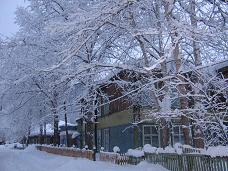 №п/пНаименование мероприятия Срок исполненияИсполнительСтатьяРасходыт. руб.123 февраляЧествование воинов интернационалистов (6 чел. по 1000,0 руб.)февральАдминистрация  ст.2966,029 маяСалютмайАдминистрацияст.34638,02Парад мотоциклистов майАдминистрацияст.2962,02Возложение венковмайАдминистрацияст.3461,02ЧаепитиемайАдминистрацияст.3424,03Последний звонокмайАдминистрация ст.3493,04Празднование Дня поселкаВыставка «Дары природы; Конкурс на звание «Лучший двор», «Лучшее административное здание»   августАдминистрацияклубст.296ст.3497,03,05День воспитателя и учителя сентябрь, октябрьАдминистрацияст.3492,06День знаний (1 сентября)сентябрьАдминистрацияст.3494,07День матери(поздравление многод.семей)ноябрь Администрацияст.3497,07Чаепитиеноябрь клубст.3422,08День отцаоктябрьАдминистрация2964,09Празднование Нового годаПодарки детям до 14 лет декабрьАдминистрацияст.34230,09Мешок Деду Морозу декабрьАдминистрацияст.3425,09Конкурс «Лучший двор», «Лучшее административное здание» с символикой, посвященной Новому годудекабрьАдминистрацияст.2963,010Приобретение и установка баннеровАдминистрацияст.3466,011Проводы в армиюмарт, ноябрьАдминистрацияст.3491,012Приобретение грамот и открытокв течение года Администрацияст.34910,013Чествование юбиляров(4 чел по 1000,0 руб. - 80 лет и выше)в течение года Администрацияст.296ст.3494,012,0Итого:154,0ДолжностьФамилия, Имя, ОтчествоОбразец подписиГлава Луговского  муниципального образования Мамско-Чуйского районаПопов Андрей АнатольевичВедущий специалист по жилищно-коммунальному хозяйству и социальным вопросам Токарчук Наталья Николаевна